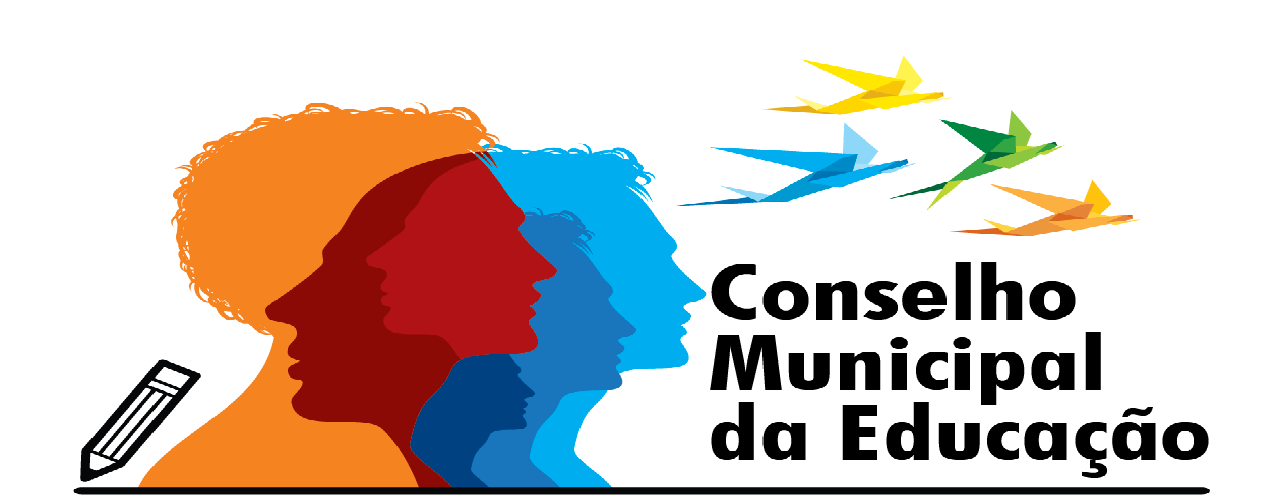 Ofício 11/2020			                                                 Salto, 12 de julho de 2020Assunto: PRESTAÇÃO DE CONTAS – 1º SEMESTRE de 2020Através deste, solicito presença de COMISSÃO responsável pela apresentação das PRESTAÇÕES DE CONTAS – referentes ao 1º SEMESTRE/2020, dos investimentos realizados pela SEME/SALTO/SP, por streaming, em decorrência do momento pandêmico COVID 19 a este colegiado.Dia: 16 de julho de 2020 – 19h30 – informar o contato para o envio do link no email abaixo:saltocme@gmail.com Certa da valiosa e costumeira atenção despeço-me, externando protestos de estima e consideração.Cordialmente,Evelize Assunta PadovaniRG 11 502 730 0Presidente CMEExma. Sra.Fernanda de Almeida BarbuttoDD Secretária de Educação – Estância Turística de Salto/SP.